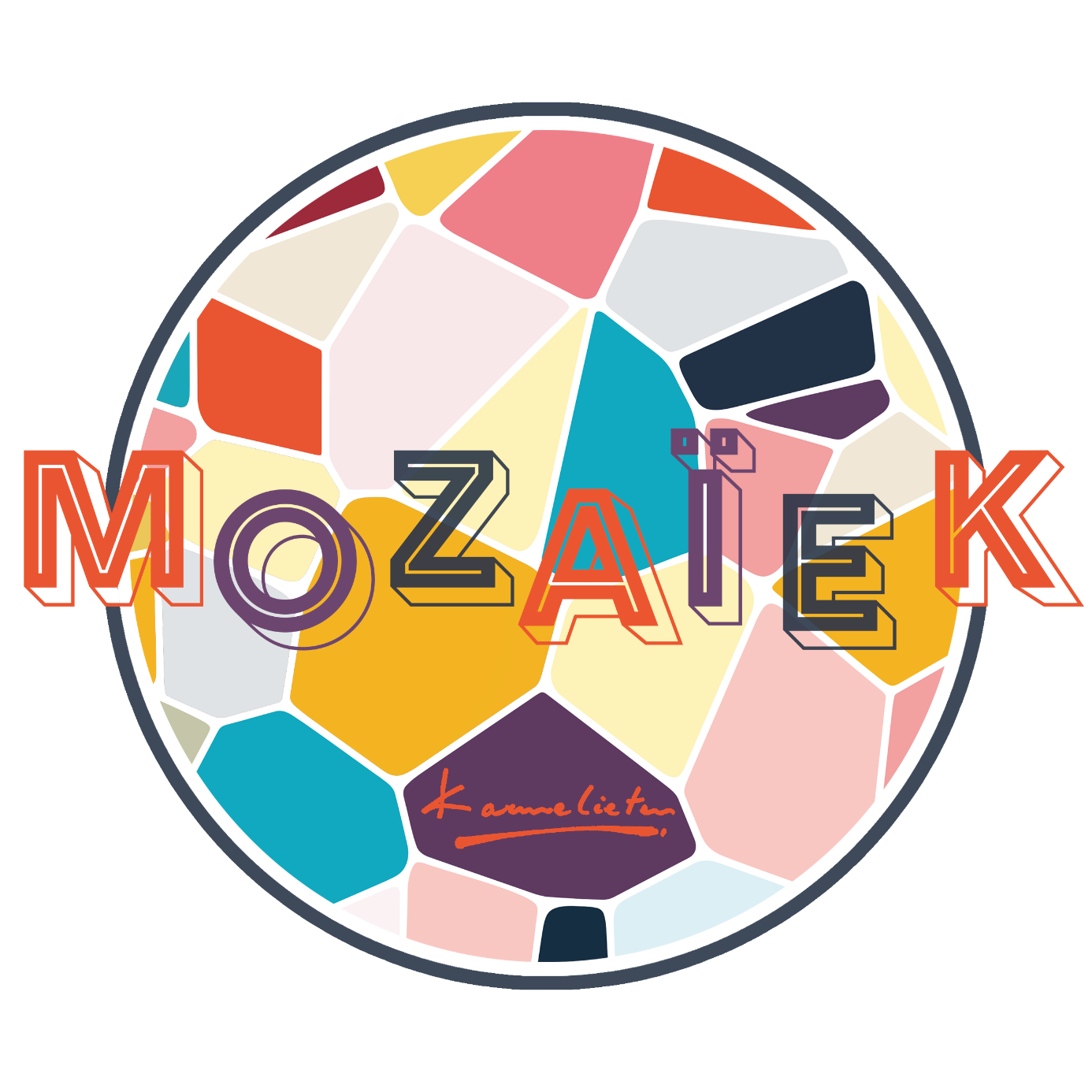 Praktische infobrochure schooljaar 2023-2024Buitengewoon Basisonderwijs De Mozaïek Boelarestraat 3 9500 GeraardsbergenTel: 054/41.83.50 dirbubao@sint-jozefsinstituut.be Praktische infobrochurePedagogisch Project Katholiek Onderwijs VlaanderenHet pedagogisch project van onze school is ingebed in het project van de katholieke dialoogschool. Op onze school verwelkomen we gastvrij iedereen, van welke levensbeschouwelijke of religieuze achtergrond ook. Kiezen voor een katholieke dialoogschool houdt voor iedereen een engagement in. Daarom mogen ouders van de school verwachten dat ze hen zoveel mogelijk betrekken in het samen school maken. Ouders verwachten dat de school voor hun kinderen een leer- en leefwereld is die bijdraagt aan de opvoeding die ze hen zelf willen geven. Ouders die kiezen voor een katholieke school geven aan dat ze vertrouwen stellen in de wijze waarop scholen vandaag in verscheidenheid gestalte geven aan het project van de katholieke dialoogschool. Als katholieke dialoogschool verwachten we dat je een echte partner van ons bent in de vorming van je kind. Dat houdt ook in dat je kind deelneemt aan de lessen rooms-katholieke godsdienst.De volledige tekst van de engagementsverklaring van het katholiek onderwijs vindt u op de website van Katholiek Onderwijs Vlaanderen.Pedagogisch project van onze schoolWe willen onze school beleven als een ontmoetingsplaats.Schoolbestuur, leerkrachten, ouders en kinderen kunnen er elkaar ontmoeten.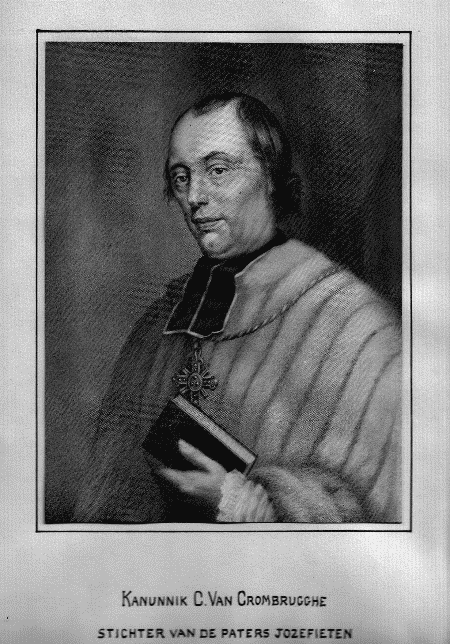 Een kruispunt van levenswegen. Op die wegen zijn er ons reeds velen voorgegaan. Laten we even terugblikken. We werken nu in de gebouwen van de zusters van Maria en Jozef.  In Geraardsbergen spreekt men over het Zusterhuis.  Voorheen werkten we in het Sint-Jozefsinstituut, het “Karmelieten”. Onze school is opgericht door de paters Jozefieten.  Beide congregaties, van de zusters èn de paters, zijn ongeveer honderd vijftig jaar geleden gesticht door kanunnik Constant Van Crombrugge.  Die persoon is ons toen voorgegaan: zijn inzet om onderwijsmogelijkheden te organiseren ook voor de eenvoudige mensen uit de stad, blijft een voorbeeld voor ons.  Als school voor Buitengewoon Onderwijs trachten we zijn voetspoor te volgen.Een ander voorbeeld vinden we in het Emmaüsverhaal.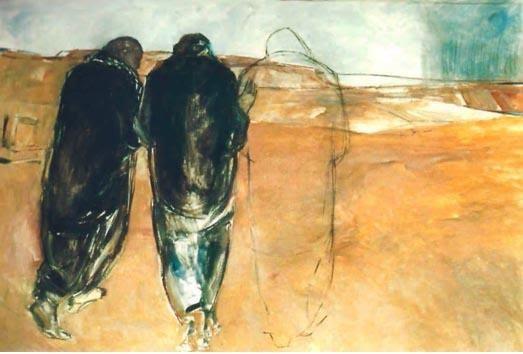 Twee leerlingen ontmoetten Jezus.  Zij hadden de moed reeds opgegeven.  Ze waren erg ontgoocheld.  Jezus luistert naar hun verhaal.  Hij geeft duiding bij wat zij te vertellen hebben.  Hij verbindt hun verhaal met wat hij heeft geleerd uit de Schrift.  Ze luisteren geboeid naar zijn woorden.  Ze dringen erop aan dat hij bij hen blijft.  Bij het breken van het brood gaat hen een licht op en gesterkt keren ze naar Jeruzalem terug.Onze school wil een ontmoetingsplaats zijn.  Mensen van alle slag kunnen er elkaar ontmoeten: ouders, kinderen, leerkrachten, therapeuten, mensen vanuit ondersteunende diensten,...  Allemaal mensen met een eigen verhaal.Het is de bedoeling mensen in onze school op verhaal te laten komen.  Ouders en kinderen kunnen in hun eigen verhaal hun sterkte en zelfvertrouwen terugvinden, zodat ze later opgelucht en op eigen houtje verder kunnen.  We kunnen dat slechts realiseren als elk van ons, met zijn eigen inbreng, zichzelf in het dagelijks verhaal op school, terugvindt. We moeten er bewust van blijven dat elk van ons daaraan participeert. Ouders zijn ervaringsdeskundigen.  Hun verhaal en dat van de kinderen gaan we beluisteren.  Dat is onze dagelijkse opdracht. Wij gaan ook onze ervaringen meedelen.  Via gesprekken, overlegmomenten, klassenraden, rapporten, oudercontacten. Om goed te participeren moeten we op dezelfde golflengte geraken.  Dat heeft alles met afstemming te maken.  Dat vraagt inspanning, geduld en gevoeligheid.We willen ook het persoonlijk verhaal van alle kinderen beluisteren.  We willen hen de middelen aanreiken om hun verhaal te vertellen. Wij zijn hier op school om de kinderen aan te spreken, in de ruimste zin van het woord. We willen hun eigen stem horen, zodat ze later een stuk mondiger hun eigen weg kunnen gaan.Organisatie van de schoolDe weg naar schoolMet de schoolbusBinnen onze regio is het busvervoer voor onze leerlingen gratis. Komt uw kind met de schoolbus, zorg er dan voor dat hij of zij tijdig klaar staat. De busbegeleidsters hebben geen gemakkelijke opdracht: zij moeten zorgen voor de veiligheid op de bus en bij het in - en uitstappen.In principe mogen zij de bus niet verlaten, ook niet om kinderen over te laten steken. Dat is werk voor de ouders. De ouders dienen de kinderen af te zetten en op te halen aan de bus, langs de kant van de weg waar de bus stopt. Ook die mensen rekenen op uw begrip en medewerking.In het schoolreglement wordt ook daarop dieper ingegaan. We zorgen er voor dat elk kind na de lessen in de juiste busrij staat. Wanneer er iets wijzigt aan het systeem van afhalen, noteer dat zeker in de agenda! Dat kunnen we controleren. Wanneer er niets in de agenda staat, gaan wij ervan uit dat de gewone regeling geldt.Te voetKomt uw kind te voet naar school, begeleid hem of haar dan tot aan de deur met huisnummer 5. Wanneer de leerlingen alleen naar school komen, is het belangrijk de kortste weg van en naar school te nemen. De schoolverzekering laat geen omwegjes of tussenstations toe. Tijdens de lesuren en op woensdagnamiddag is de deur gesloten. Wanneer u ons in de loop van de dag wenst te bezoeken, kan u zich aanmelden bij de directeur.Met de wagenBrengt u uw kind met de wagen en u komt van de Abdijstraat, laat dan de kinderen uitstappen aan de schooldeur nr.5. Dat is de kortste weg en wellicht de meest veilige. Komt u van het rond punt aan de Zonnebloemstraat, dan mag u niet verder rijden dan de parking van het sportstadion. Laat daar uw wagen achter. De schooldeur is een eindje verderop.OnkostenMaandelijkse betalingenBelangrijke data schooljaar 2023-2024Data zwemmen27/09/202311/10/202318/10/202325/10/20238/11/202315/11/202322/11/20236/12/202313/12/202320/12/2023Leerlingenvervoer	Onze school organiseert leerlingenvervoer, neem contact op met de directie voor verdere afspraken: dirbubao@sint-jozefsinstituut.be Samenwerking met de oudersJe bent onze partner in de opvoeding van je kind. Goede samenwerking is hierbij cruciaal. Je kan steeds bij ons terecht met je vragen of voor een gesprek. Je kan een afspraak maken met de directeur of met de klasleraar. We organiseren ook oudercontacten (zie ook engagementverklaring tussen school en ouders). Ook bij de leden van onze schoolraad kan je steeds terecht.Samenwerking met externen Nuttige adressenSchoolurenDe school is open van 7.30u  
tot 16u – op maandag, dinsdag, donderdag en vrijdag 
tot 12.30u op woensdagDe lessen beginnen stipt om 8.40u en eindigen 
om 15.05 uur en om 12u15 op woensdag.OpvangWij organiseren voor- en naschoolse opvang.- Voor- en naschoolse opvangUren: 
- van 7.30u tot 8.40u 
- op maandag tot vrijdag van 15.05u tot 16u
- op woensdag van 12u tot 12.30uPlaats: De opvang ‘s ochtends vindt tot 8.20u plaats in de kurkzaal, ingang Boelarestraat 5 (groene deur). Op de speelplaats is er toezicht vanaf 8 uur 20. De voetgangers verwachten we vanaf dat uur. De ingang is voor alle kinderen via de deur met huisnummer 5 !Enkel voertuigen van het personeel maken gebruik van de weg naar de parking boven. We vragen aan onze ouders te parkeren op de parking van het sportstadion, vlak naast de school. Dank voor uw begrip.Alle kinderen, die op school aankomen vóór 8 uur 20, moeten naar de kurkzaal komen. Wanneer kinderen hier op school aanwezig zijn, staan we erop dat ze onder toezicht blijven. We zijn ervan overtuigd dat we daarmee iedereen een dienst bewijzen.De naschoolse opvang vindt plaats op de speelplaats, u kan de kinderen ophalen aan het grijze hek. Ook na school vragen we aan de ouders om gebruik te maken van de parking aan het sportstadion dit om redenen van veiligheid. Bij erg slecht weer gaat de naschoolse opvang door in de kurkzaal en kan u de kinderen ophalen via de groene deur met huisnummer 5.Wie langer opvang nodig heeft, kan eventueel met de bus naar De Speeldoos worden gebracht. De Speeldoos is een initiatief van de stad voor buitenschoolse kinderopvang. Ook op woensdagnamiddag kunnen kinderen in de Speeldoos terecht.
Voor meer informatie kan u steeds terecht bij de directie of juf Verplichte activiteiten per klasPrijs- Zwemmen; (€1 zwembeurt + €4 vervoer); Het aantal zwembeurten is afhankelijk van de klasgroep, maximum 12 zwembeurten per schooljaar.- Sportdagen en andere uitstappen- In sommige klassen krijgen de kinderen een ontbijt. De klasleerkracht brengt u in het begin van het schooljaar hiervan op de hoogte.
Kleuterontbijt
Ontbijt lagere school€5/zwembeurtMaximum €20 / schooljaar€0,50
€1Kleuteronderwijs:max. € 55Lager onderwijs:Elk leerjaar: max. € 105Niet verplicht aanbod per klasPrijsWarm middagmaal
- kleuter
- lagerSoepkaart (= 10 tassen), niet via de factuurPamper uit de reserve
Vochtige doekjes uit de reserve
Zwempamper uit de reserveNieuwjaarsbrievenKoek
€3,00 /maaltijd
€3,80/maaltijd€5€0,25
€1,50/pak
€1€0,50/brief€0,50Meerdaagse uitstappen
Max. € 520 per kind voor volledige duur lager onderwijs Prijs: 
ongeveer € 150Om de twee jaar organiseren we een meerdaagse uitstap voor de kinderen van de lagere school (niet alle klassen zullen hieraan deelnemen).Pedagogische studiedagenWoensdag 20 september 2023Woensdag 4 oktober 2023Woensdag 29 november 2023Woensdag 21 februari 2024Woensdag 20 maart 2024Facultatieve verlofdagenMaandag 4 maart 2024Donderdag 2 mei 2024Info-avond21 september 2023Oudercontacten Donderdag 26 oktober 2023Donderdag 22 februari 2024Donderdag 27 juni 2024Eerste communie Woensdag 1 mei 2024ContactU kan hiervoor terecht bij de directeur Maarten, Juf Severine/Joke of de klasleerkracht.Indien wij een gesprek met u willen, zullen we telefonisch contact met u opnemen.SchoolraadContactgegevens: De gesprekspartner voor de schoolraad is in de eerste plaats de voorzitter van het schoolbestuur, Pater Paul Janssens.
Voor advies over lopende zaken is in tweede instantie de directeur betrokken partij.Oudergeleding
- Mario Bauwens – papa van Allessandro
- Jelle Moreels – papa van Lone
Lokale gemeenschap
- Lieve Herregodts
 
Personeelsgeleding
- Berlinde Henau – leerkracht basisaanbod
- Stefanie Norga – leerkracht T2
Oudercomité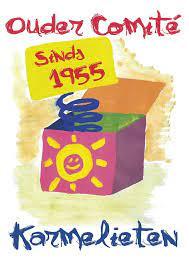 Voor de scholengroep van het Sint-Jozefsinstituut is er een overkoepelend oudercomité.Voorzitter: Mevr. Mieke Vandereecken: mieke.vandereecken@skynet.be Vertegenwoordigers van onze ouders: zijn ook de mensen die reeds in de schoolraad zetelen. Wie graag meewerkt met het oudercomité, laat dit weten aan de directeur. Van harte welkom.Centrum voor Leerlingbegeleiding (CLB)Onze school werkt samen met het Vrij CLB Ninove – vestiging Geraagdsbergen
Adres: Vierwindenstraat 1a – 9500 Geraardsbergen
Telefoon: 054/41.17.70Het CLB is bereikbaar elke werkdag van 8.30u tot 12.15u en van 12.45u tot 16.30u (behalve op maandagnamiddag).
In overleg kan een afspraak gemaakt worden tussen 17u en 19u.
Het CLB is gesloten van 15 juli tot 15 augustus, tijdens de kerstvakantie (met uitzondering van 2 dagen), tijdens de paasvakantie.
Op regelmatige basis is een medewerker van het CLB aanwezig op de school (de directie kan je de nodige informatie geven).Contactpersoon CLB:
Voor algemene vragen kan je contact opnemen met onze onthaalmedewerkers Isabelle Deruyver en Céline Maes 
isabelle.deruyver@clbninove.be
celine.maes@clbninove.be
Voor medische vragen kan je terecht bij Iryna Brouckaert iryna.brouckaert@clbninove.beArts CLB: Carine TavernierLokaal OverlegplatformContactpersoon: Lucien Van Schoorshttps://geraardsbergen-bao.lokaaloverlegplatform.be/   Klachtencommissie Katholiek Onderwijs VlaanderenKlachtencommissie Katholiek Onderwijs Vlaanderen
Guimardstraat 1
1040 Brussel
02 507 08 72
klachten@katholiekonderwijs.vlaanderenCommissie inzake LeerlingenrechtenVlaamse Overheid
Agentschap voor onderwijsdiensten – AgODi
Secretariaat commissie inzake Leerlingenrechten
t.a.v. Ingrid Hugelier (basisonderwijs)
H. Consciencegebouw 
Koning Albert-II laan 15
1210 Brussel
02 553 93 83
commissie.leerlingenrechten@vlaanderen.beCommissie Zorgvuldig BestuurVlaamse Overheid
Agentschap voor onderwijsdiensten - AgODi
Afdeling Advies en Ondersteuning onderwijsPersoneel (AOP)Commissie zorgvuldig bestuur
Koning Albert II-laan 15
1210 Brussel
02 553 65 98
zorgvuldigbestuur.onderwijs@vlaanderen.be